کلیه سازمان ها و نهادهای دولتی و خصوصی که علاقمند به معرفی نیازهای فناورانه خود می باشند می توانند به همراه تنظیم نامه رسمی به انضمام فرم تکمیل شده زیر در این بخش حضور داشته باشند.ششمین نمایشگاه نوآوری و فناوری ربع رشیدی Rinotex2018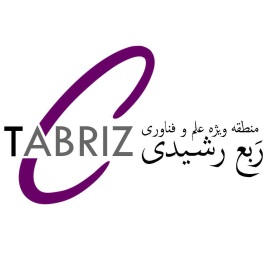 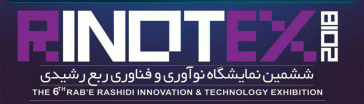 فرم درخواست معرفی نیازمندیهای فناورانه الف) فرم ویژه مؤسسات و شرکتهای تولید کننده کالا و خدمات □مشخصات درخواست کننده:نام شرکت/ سازمان:  .........................................................................................................................................................................زمینه فعالیت: ....................................................................................................................................................................................محل استقرار فعالیت: استان ............................................ شهر ............................  ......................  ............................................نام و نام خانوادگی مدیر عامل: ............................................................................................................شماره شناسنامه ملی شرکت: .............................................................................................................شماره تماس ثابت: ...................................................... همراه: .......................................................... فاکس: .............................آدرس پست الکترونیکی: ..................................................................................................................عنوان نیازمندی:   -  زمینه نیازمندی( نوع ارتباط نیاز با فعالیت شرکت): محصول تولیدی                          □                                          جایگزین واردات              □ فرایند تولید                               □                                          ساخت محصول جدید              □خط تولید(ماشین الات و تجهیزات)   □                                          تسهیل فرایند اجرایی               □مواد اولیه مصرفی                         □                                          اقلام و قطعات مصرفی              □سایر موارد(ذکر شود)              □..............................................................شرح نیازمندی فناورانه( بطور مختصر به دلایل مشکل یا نیاز اشاره شود)...................................................................................................................................................................................................................................................................................................................................................................................................................................................................................................................................................................................................................................................... ب) مؤسسات و شرکت های مصرف کننده کالا و خدمات □مشخصات درخواست کننده :  نام شرکت/ سازمان:  ............................................................................................................................................................................زمینه فعالیت: .........................................................................................................................................................................................محل استقرار فعالیت: استان ........................................ شهر .............................        .....................   .........................................نام و نام خانوادگی مدیر عامل: ............................................................................................................شماره شناسنامه ملی شرکت: .............................................................................................................شماره تماس ثابت: ............................................. همراه: ...................................................  فاکس: .................................................آدرس پست الکترونیکی: .....................................................................................................................لیست نیازمندیهای فناورانه :	توجه: در خصوص تشرح هر کدام از موارد درج شده نیاز، در صورت لزوم اطلاعات اضافی پیوست گردد.توضیحاتبرآورد ارزش (ریال)میزان نیازعنوان طرح / پروژه / اقلام مصرفیردیف